Postępowanie o udzielanie zamówienia publicznego o wartości poniżej 130.000 zł.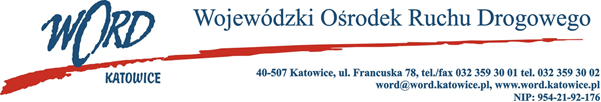 Katowice, dnia 22.12.2023 rZapytanie ofertowePodstawa prawna.Zamówienie jest prowadzone zgodnie z regulaminem Wojewódzkiego Ośrodka Ruchu Drogowego w  Katowicach w sprawie udzielania zamówień publicznych o wartości mniejszej niż 130.000,00 zł Opis przedmiotu zamówienia.1. Przedmiotem zamówienia jest prowadzenie wykłady na kursach reedukacyjnych w zakresie problematyki przeciwalkoholowej i przeciwdziałaniu narkomanii, zgodnie z  Rozporządzeniem Ministra Zdrowia z dnia 2  grudnia 2021 r. w sprawie kursu reedukacyjnego w zakresie problematyki przeciwalkoholowej i  przeciwdziałaniu narkomanii oraz szczegółowych warunków i trybu kierowania na badania lekarskie lub badania psychologiczne w zakresie psychologii transportu  (Dz.U. z 2021 r., poz. 2242 ze zm.).3. Wymaga aby wykładowc/y był/li czynnymi zawodowo psychologiem/ami (potwierdzony oświadczeniem Wykonawcy/ wykładowcy)4. Wymaga aby Wykładowca do prowadzenia zajęć posiadał własny laptop i rzutnik.5. Zamawiający dopuszcza możliwość ubiegania się o udzielenie zamówienia przez złożenie oferty wspólnej przez grupę wykonawców (konsorcjum) podpisanej przez każdego członka grupy wykonawców albo pełnomocnika lub powierzenie części zadania podwykonawcom, pod warunkiem, że wszystkie osoby skierowane do realizacji zadania spełniają wymagania dotyczące wykładowcy (pkt.1).6.Każdy Wykładowca musi zostać zaakceptowany przez Zamawiającego.7.Zamawiający zastrzega możliwość weryfikacji wymaganych uprawnień na podstawie złożonych dokumentów i oświadczeń.8.Kryterium wyboru oferty: 100 % cena. 9.Termin składania ofert: Ofertę wraz z załącznikiem należy złożyć w terminie do dnia 28.12.2023 r. godz. 10.00 w formie elektronicznej na adres: zamowienia@word.katowice.pl Zamawiający planuje przeprowadzanie 14 kursów (tj. 14 kursów x 16 godzin =  224 godziny). Ilość kursów/godzin wykładów może ulec zmianie/zwiększeniu z  uwagi na ilość osób kierowanych przez starostów powiatowych lub prezydentów miast na kurs reedukacyjny. Miejsce prowadzonych szkoleń: Kursy w zależności od potrzeb słuchaczy mogą być prowadzone w siedzibie Zamawiającego w  Katowicach, ul.  Francuska 78, lub w Oddziałach Terenowych WORD: Dąbrowa Górnicza ul.  Tysiąclecia 56, Jastrzębie ul. A. Krajowej 31, Bytom ul. Strzelców Bytomskich 98, Rybnik ul.  Ekonomiczna 21, Tychy ul. Jana Pawła II 3.Zamawiający zapewnia sale wykładowe.Koszty dojazdu do miejsca wykonywania kursów ponosi Wykonawca.Kryterium oceny ofert oraz sposób obliczania ceny:Łączna cena brutto C(X) - 100 punktów, ustala się, że oferta z najniższą ceną brutto za całość przedmiotu zamówienia uzyska maksymalną ilość punktów w  kryterium.Łączna cena brutto C(X) tj 100 pozostałe zostaną przeliczone wg wzoru:gdzie: C(X) – ilość punktów przyznana ofercie „x” za kryterium łączna cena brutto,K - cena brutto najniższa wśród cen zawartych w ofertach – cena oferty najkorzystniejszej,Kx - cena brutto zawarta w ofercie badanej „x”.Zamawiający oceniał będzie złożone oferty wyłącznie w oparciu o wskazane powyżej kryterium. Maksymalna liczba punktów, jaką może osiągnąć oferta po przeliczeniu ilości punktów przyznanych za kryterium wynosi 100 pkt. Zamawiający zastosuje zaokrąglenie wyników do dwóch miejsc po przecinku. W sytuacji, gdy Zamawiający nie będzie mógł dokonać wyboru najkorzystniejszej oferty z uwagi na to, że dwie lub więcej ofert przedstawiać będzie taką samą cenę, Zamawiający wezwie Wykonawców, którzy złożyli te oferty, do złożenia w  terminie określonym przez Zamawiającego ofert dodatkowych zawierających nową cenę. Wykonawcy, składając oferty dodatkowe, nie mogą oferować cen wyższych niż zaoferowane w  uprzednio złożonych przez nich ofertach. Sposób obliczania ceny:Cena oferty musi być wyrażona w złotych polskich (PLN).Łączna cena brutto wyrażona w PLN z formularza ofertowego – załącznik nr 1 do zapytania ofertowego, traktowana będzie jako cena oferty i służyć będzie do oceny i porównania złożonych ofert w  ramach kryterium „Łączna cena brutto”.Wykonawcy zobowiązani są do zaokrąglenia cen do pełnych groszy, czyli do dwóch miejsc po przecinku, przy czym końcówki poniżej 0,5 grosza pomija się, a końcówki 0,5 grosza i wyższe zaokrągla się do 1 grosza.Rozliczenia między Zamawiającym a Wykonawcą będą prowadzone wyłącznie w złotych polskich.Wykonawca w przedstawionej ofercie winien zaoferować cenę jednoznaczną. Podanie ceny w  inny sposób, np. w „widełkach cenowych” lub zawierającej warunki i zastrzeżenia spowoduje odrzucenie oferty.Cena oferty nie podlega negocjacjom czy zmianom.Postanowienia końcowe.Oferta, która uzyska najwyższą liczbę punktów uznana zostanie za najkorzystniejszą.W przypadku, gdy Wykonawca, który złożył najkorzystniejszą ofertę odstąpi od realizacji zamówienia to Zamawiający zwróci się z propozycją realizacji postanowień umownych do Wykonawcy, który w  postępowaniu uzyskał kolejną najwyższą liczbę punktów.Ofertę należy złożyć w terminie do dnia 28.12.2023 roku do godz. 10:00 w formie elektronicznej (skan oferty) na adres zamowienia@word.katowice.pl.Osobą upoważnioną do kontaktu ze strony Zamawiającego jest: Ewa Gawlik, tel. 32 3593008.Zamawiający informuje, iż przedmiotowe zapytanie ofertowe nie podlega przepisom ustawy Prawo zamówień publicznych z uwagi na wartość przedmiotu zamówienia i tym samym postępowanie może pozostać bez wyłonienia wykonawcy lub zostać odwołane bez podania przyczyny.Dyrektor WORD KatowiceKrzysztof PrzybylskiZałącznik nr 1FORMULARZ OFERTOWYDane Wykonawcy: ..........................................................................................................................................................................................................................................................................................................................................................................Adres: .........................................................................................................................................................................Numer telefon   ………………………Adres e-mail: ................................................................................................Przedmiotem zamówienia jest prowadzenie Oferujemy wykonanie przedmiotu zamówienia za:Oświadczam, że zapoznałem się z opisem przedmiotu zamówienia i nie wnoszę do niego zastrzeżeń.Posiadam uprawnienia do wykonywania działalności lub czynności określonej przedmiotem niniejszego zamówienia.Posiadam wiedzę i doświadczenie.Dysponuję odpowiednim potencjałem technicznym do wykonania zamówienia.Znajduję się w sytuacji ekonomicznej i finansowej zapewniającej wykonanie zamówienia.Zobowiązuję się do wykonania zamówienia zgodnie z opisem zawartym w zapytaniu ofertowym i  niniejszą ofertą. Oświadczam, iż wszystkie dane zawarte w ofercie są zgodne z prawdą i aktualne w chwili składania oferty.Wyrażamy zgodę na przetwarzanie naszych danych osobowych (nr telefonu, e-mail) przez Wojewódzki Ośrodek Ruchu Drogowego Katowice z siedzibą w 40-507 Katowice, ul. Francuska 78 w celach kontaktowych.Oświadczam (oświadczamy), że nie podlegamy wykluczeniu z postępowania o udzielenie zamówienia na podstawie art. 7 Ustawy z dnia 13 kwietnia 2022 r. (Dz.U. 2022 poz. 835) o  szczególnych rozwiązaniach w  zakresie przeciwdziałania wspieraniu agresji na Ukrainę oraz służących ochronie bezpieczeństwa narodowego.…......................................................................................podpis/y, pieczątki osoby/osób upoważnionych do reprezentowania WykonawcyZałącznik nr 2Umowa zawarta dnia ………………... w Katowicach pomiędzy:Wojewódzki Ośrodek Ruchu Drogowego w Katowicach ul. Francuska 78, Katowice, posiadający numer identyfikacyjny NIP 9542192176, numer statystyczny REGON 273747894,reprezentowany przez:Krzysztofa Przybylskiego – Dyrektora,zwanym dalej „Zamawiającym”a………………………………………………………………………………………………………………………………………………………………………………………………………………………………………………………………………………………zwaną dalej „Wykonawcą”Strony Umowy, zwane dalej „Stronami” postanawiają:§1Na mocy niniejszej umowy Zamawiający zleca, a Wykonawca zobowiązuje się do przeprowadzania wykładów na kursach reedukacyjny w zakresie problematyki przeciwalkoholowej i przeciwdziałaniu narkomanii  przez psychologa.Wykonawca obowiązany jest realizować przedmiot zamówienia w miejscach (siedziba i oddziały terenowe WORD Katowice) i w terminach wskazanych przez Zamawiającego, wg. Załączonego planu.§2Wykonawca zobowiązuje się do zachowania należytej staranności przy wykonywaniu przedmiotu umowy.Nadzór nad realizacją przedmiotu umowy przez Wykonawcę ze strony Zamawiającego sprawować będzie Kierownik Działu Szkoleń WORD.§3Wynagrodzenie przysługujące Wykonawcy za wykonanie przedmiotu umowy ma charakter ryczałtu ilościowego, co oznacza, że ostateczna wysokość wynagrodzenia ustalona zostanie w oparciu o  faktyczne ilości przeprowadzonych wykładów na kursach  reedukacyjny w zakresie problematyki przeciwalkoholowej i przeciwdziałaniu narkomanii, według cen wskazanych w ustępie 2 niniejszego paragrafu.Faktyczne ilości przeprowadzonych, o  których mowa w  zdaniu poprzednim, zostaną ustalone na podstawie zestawienia powykonawczego sporządzonego przez Wykonawcę, zaakceptowanego przez upoważnionych przedstawicieli Zamawiającego i dostarczonego wraz z  fakturą / rachunkiem do siedziby WORD.  Wynagrodzenie za przedmiot umowy ustala się na kwotę:Cena brutto za 1 h szkolenia: ……………………………….Słownie: ………………………………………………………..Cena brutto za całość zamówienia: …………………………Słownie: …………………………………………………Wynagrodzenie, o którym mowa w ust. 2 płatne będzie za wszystkie przeprowadzone w  danym miesiącu szkolenia. Rozliczenie nastąpi w miesiącu następnym po miesiącu rozliczeniowym w terminie do 14 dni od dnia otrzymania prawidłowo wystawionej faktury /rachunku.§4Niniejsza umowa obowiązuje od dnia 2.01.2024 r. do 31.01.2024 r. § 5Strony ponadto zgodnie ustalają, iż Wykonawca zapłaci Zamawiającemu karę umowną w następujących przypadkach: w wysokości 10% maksymalnego wynagrodzenia Wykonawcy brutto, o  którym mowa w  §  3 ust. 2 tiret drugie Umowy, gdy Zamawiający odstąpi od umowy z powodu okoliczności, za które odpowiada Wykonawca.W razie niewykonania lub nienależytego wykonania przedmiotu umowy Wykonawca zapłaci Zamawiającemu karę umowną w wysokości 150 % stawki godzinowej brutto za każdą niewykonaną lub nienależycie wykonaną godzinę szkolenia.Zamawiający może odstąpić od umowy w razie nienależytego wykonywania umowy przez Wykonawcę w terminie do 30 dni od powzięcia wiadomości o okolicznościach stanowiących podstawę odstąpienia .. Przez nienależyte wykonywanie umowy, należy rozumieć zawinione niewywiązywanie się przez Wykonawcę z  obowiązków umownych lub ich niewykonywanie. W takim przypadku wykonawcy przysługuje roszczenie do Zamawiającego o zapłatę wynagrodzenia wyłącznie za wykonaną część umowy. Łączna wysokość kar umownych nie przekroczy 30% wartości przedmiotowego zamówienia.Zamawiający ma prawo dochodzić odszkodowania uzupełniającego na zasadach Kodeksu cywilnego, jeżeli szkoda przewyższy wysokość kar umownych.§6W sprawach nieuregulowanych przepisami niniejszej umowy mają zastosowanie przepisy kodeksu cywilnego.Wszelkie zmiany niniejszej umowy wymagają formy pisemnego aneksu pod rygorem nieważności.Umowę sporządzono w dwóch egzemplarzach, po jednym dla każdej ze stron.ZamawiającyWykonawca/WykonawcyZałącznik nr 1 – Wykaz wykładowców psychologów transport……………………………………………………………………………………………………..……………………………………………………………………………………………………..……………………………………………………………………………………………………..……………………………………………………………………………………………………..Klauzula informacyjna dla KontrahentówRealizując obowiązek informacyjny wynikający z Rozporządzenia Parlamentu Europejskiego i Rady (UE) 2016/679 z dnia 27 kwietnia 2016 r. w sprawie ochrony osób fizycznych w związku z przetwarzaniem danych osobowych i w sprawie swobodnego przepływu takich danych niniejszym informuję, iż Wojewódzki Ośrodek Ruchu Drogowego w Katowicach przetwarza Państwa dane osobowe. Administrator: Wojewódzki Ośrodek Ruchu Drogowego w Katowicach ul. Francuska 78 40-507 Katowice, NIP 954-21-92-176, Regon 273747894 zwana dalej WORD lub Administratorem. Dane kontaktowe: Jeżeli chciałby Pan/chciałaby Pani się skontaktować z Administratorem - proszę o napisanie wiadomości e-mail na adres iod@word.katowice.pl lub przesłanie listu tradycyjnego na adres: Wojewódzki Ośrodek Ruchu Drogowego w Katowicach ul. Francuska 78 40-507 Katowice, z dopiskiem „WORD - Dane osobowe”. Cele wykorzystania danych osobowych: Powierzone dane osobowe będą przetwarzane przez Wojewódzki Ośrodek Ruchu Drogowego w Katowicach w  celach związanych z realizacją umów. Podstawą prawną przetwarzania Pani/Pana danych osobowych jest: art. 6 ust. 1 lit. b RODO tj. przetwarzanie niezbędne do wykonania umowy, której stroną jest osoba, której dane dotyczą, art. 6 ust. 1 lit. c RODO tj. przetwarzanie niezbędne do wypełnienia obowiązku prawnego ciążącego na  administratorze, art. 6 ust. 1 lit. f RODO, tj. realizacja prawnie uzasadnionych interesów realizowanych przez Administratora, w tym dochodzenie ewentualnych roszczeń, cele marketingowe. Informuję, iż w oparciu o powierzone dane osobowe Wojewódzki Ośrodek Ruchu Drogowego w Katowicach nie będzie podejmować wobec Pana/Pani zautomatyzowanych decyzji. Dobrowolność podania danych osobowych: Podanie przez Panią/Pana danych osobowych jest dobrowolne, ale skutkiem ich niepodania będzie brak możliwości zawarcia oraz realizacji umów i obowiązków. Okres przetwarzania danych: Powierzone dane będą przetwarzane przez okres niezbędny do realizacji zawartej umowy, a po jej zakończeniu przez okres oraz w zakresie wymaganym przez przepisy prawa lub do czasu przedawnienia ewentualnych roszczeń wynikających z zawartych umów i obowiązków. Odbiorcy danych: Pani/Pana dane osobowe będą przekazywane uprawnionym instytucjom określonym przez przepisy prawa oraz podmiotom przetwarzającym, które świadczą usługi na rzecz Administratora i którym te dane są powierzane oraz innym podmiotom, z którymi współpracuje Administrator, w szczególności: podwykonawcom, przedsiębiorstwom świadczącym usługi hostingowe, księgowe, prawne, kurierskie, ubezpieczeniowe oraz usługi IT. Przysługujące prawa: Przysługuje Pani/Panu prawo dostępu do swoich danych osobowych, ich sprostowania, usunięcia lub ograniczenia przetwarzania, a także prawo do wniesienia sprzeciwu wobec ich przetwarzania, a także prawo do przenoszenia danych - w przypadkach i na zasadach określonych w przepisach RODO. Przysługuje Pani/Panu również prawo do złożenia skargi do organu nadzorczego - Prezesa Urzędu Ochrony Danych Osobowych. Przekazywanie danych do państw trzecich: Dane osobowe nie będą przekazywane poza terytorium Europejskiego Obszaru Gospodarczego.Lp.Przedmiot zamówieniaIlość godzinCena jednostkowa brutto za 1 h szkoleniaŁączna cena brutto1 Kursy reedukacyjny w zakresie problematyki przeciwalkoholowej i przeciwdziałaniu narkomanii  224 